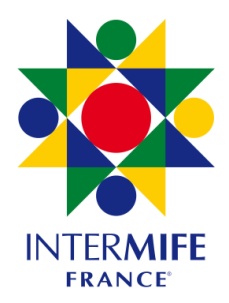 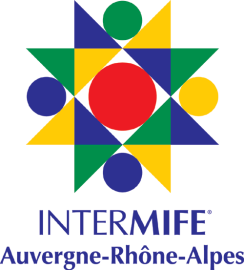 INFORMATION COLLECTIVE  VAEDATE :LIEU :NOMS / PRENOMSDATES NAISSANCETELEPHONEADRESSES MAILSSIGNATURES